Betriebsanweisungfür Tätigkeiten mit Gefahrstoffengem. § 14 GefStoffV Betriebsanweisungfür Tätigkeiten mit Gefahrstoffengem. § 14 GefStoffV 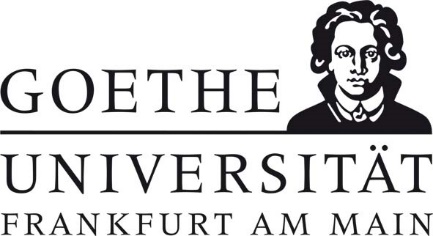 Geltungsbereich: Institut für 	Bereichsverantwortliche*r:                                                                                                                       Datum:Geltungsbereich: Institut für 	Bereichsverantwortliche*r:                                                                                                                       Datum:Geltungsbereich: Institut für 	Bereichsverantwortliche*r:                                                                                                                       Datum:Geltungsbereich: Institut für 	Bereichsverantwortliche*r:                                                                                                                       Datum:Geltungsbereich: Institut für 	Bereichsverantwortliche*r:                                                                                                                       Datum:GefahrstoffbezeichnungGefahrstoffbezeichnungGefahrstoffbezeichnungGefahrstoffbezeichnungGefahrstoffbezeichnungChlor, DruckgasChlor, DruckgasChlor, DruckgasChlor, DruckgasChlor, DruckgasGefahr für Mensch und UmweltGefahr für Mensch und UmweltGefahr für Mensch und UmweltGefahr für Mensch und UmweltGefahr für Mensch und Umwelt   GEFAHR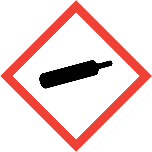 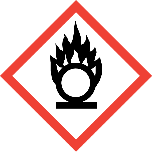 - Kann Brand verursachen oder verstärken; Oxidationsmittel (H270). - Enthält Gas unter Druck; kann bei Erwärmung explodieren (H280). - Verursacht Hautreizungen (H315). - Verursacht schwere Augenreizung (H319). - Lebensgefahr bei Einatmen (H330). - Kann die Atemwege reizen (H335). - Sehr giftig für Wasserorganismen mit langfristiger Wirkung (H410).- Wirkt ätzend auf die Atemwege. - Einatmen der Dämpfe kann Atemnot, Bronchitis, Bronchospasmus, Zyanose verursachen   und auch noch nach Stunden zu einem tödlichen Lungenödem führen. - Direkter Hautkontakt mit flüssigem Chlor kann Verätzungen verursachen. - Reagiert mit Reduktionsmitteln unter heftiger Wärmeentwicklung, ebenso mit Laugen, mit   Metallpulvern, Alkalimetallen, Alkoholen oder anderen organischen Substanzen. - Achtung. Im Kontakt mit brennbaren Stoffen Entzündungsgefahr! - In Gegenwart von Feuchtigkeit sind besonders heftige Reaktionen möglich. Korrosionsgefahr. - Wassergefährdungsklasse (WGK): 2 (deutlich wassergefährdend)- Kann Brand verursachen oder verstärken; Oxidationsmittel (H270). - Enthält Gas unter Druck; kann bei Erwärmung explodieren (H280). - Verursacht Hautreizungen (H315). - Verursacht schwere Augenreizung (H319). - Lebensgefahr bei Einatmen (H330). - Kann die Atemwege reizen (H335). - Sehr giftig für Wasserorganismen mit langfristiger Wirkung (H410).- Wirkt ätzend auf die Atemwege. - Einatmen der Dämpfe kann Atemnot, Bronchitis, Bronchospasmus, Zyanose verursachen   und auch noch nach Stunden zu einem tödlichen Lungenödem führen. - Direkter Hautkontakt mit flüssigem Chlor kann Verätzungen verursachen. - Reagiert mit Reduktionsmitteln unter heftiger Wärmeentwicklung, ebenso mit Laugen, mit   Metallpulvern, Alkalimetallen, Alkoholen oder anderen organischen Substanzen. - Achtung. Im Kontakt mit brennbaren Stoffen Entzündungsgefahr! - In Gegenwart von Feuchtigkeit sind besonders heftige Reaktionen möglich. Korrosionsgefahr. - Wassergefährdungsklasse (WGK): 2 (deutlich wassergefährdend)- Kann Brand verursachen oder verstärken; Oxidationsmittel (H270). - Enthält Gas unter Druck; kann bei Erwärmung explodieren (H280). - Verursacht Hautreizungen (H315). - Verursacht schwere Augenreizung (H319). - Lebensgefahr bei Einatmen (H330). - Kann die Atemwege reizen (H335). - Sehr giftig für Wasserorganismen mit langfristiger Wirkung (H410).- Wirkt ätzend auf die Atemwege. - Einatmen der Dämpfe kann Atemnot, Bronchitis, Bronchospasmus, Zyanose verursachen   und auch noch nach Stunden zu einem tödlichen Lungenödem führen. - Direkter Hautkontakt mit flüssigem Chlor kann Verätzungen verursachen. - Reagiert mit Reduktionsmitteln unter heftiger Wärmeentwicklung, ebenso mit Laugen, mit   Metallpulvern, Alkalimetallen, Alkoholen oder anderen organischen Substanzen. - Achtung. Im Kontakt mit brennbaren Stoffen Entzündungsgefahr! - In Gegenwart von Feuchtigkeit sind besonders heftige Reaktionen möglich. Korrosionsgefahr. - Wassergefährdungsklasse (WGK): 2 (deutlich wassergefährdend)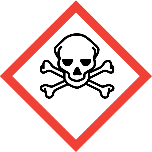 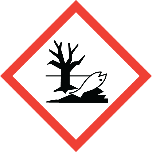 Schutzmaßnahmen und VerhaltensregelnSchutzmaßnahmen und VerhaltensregelnSchutzmaßnahmen und VerhaltensregelnSchutzmaßnahmen und VerhaltensregelnSchutzmaßnahmen und Verhaltensregeln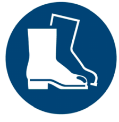 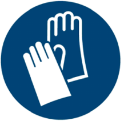 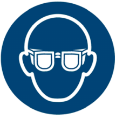 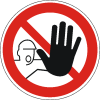 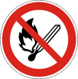 - Von Hitze, heißen Oberflächen, Funken, offenen Flammen und anderen Zündquellen fernhalten. Nicht rauchen.  - Gas/Dampf nicht einatmen. Ist das Austreten von Gas nicht sicher auszuschließen, im Abzug arbeiten, Frontschieber geschlossen halten.- Von Kleidung und anderen brennbaren Materialien fernhalten. - Ventile und Ausrüstungsteile öl- und fettfrei halten.- An einem gut belüfteten Ort aufbewahren. - Unter Verschluss aufbewahren, nur für fachkundige und zuverlässige Personen zugänglich. - Nur auf Dichtheit geprüfte Anlagen, Rohr- und Schlauchleitungen benutzen. - Druckgasflaschen sind im Gasflaschenlager oder einem Gasflaschenschrank zu lagern, in Arbeitsräumen dürfen sie außerhalb von Gasflaschenschränken nicht gelagert werden. - Werden Druckgasflaschen in Arbeitsräumen zur Gasentnahme außerhalb von Gasflaschenschränken aufgestellt, dann nur so lange, wie es für die ununterbrochene Durchführung der Arbeiten notwendig ist. Es sind möglichst kleine Druckgasflaschen zu verwenden (Tagesbedarf bzw. max. die nächst größere Flaschengröße).- Druckgasflaschen vor mechanischer Beschädigung, z. B. durch Umfallen, sichern, z.B. durch Ketten etc. - Beim Transport von Druckgasflaschen und bei längerer Unterbrechung der Gasentnahme Flaschenventil schließen und durch Ventilschutzkappe sichern.- Schutzhandschuhe/Schutzkleidung/Augenschutz/Gesichtsschutz tragen.  Augenschutz: Korbbrille! Bei Spritzgefahr zusätzlich Gesichtsschutz tragen.     Handschutz: Bei Gefahr des Substanzkontaktes Schutzhandschuhe aus PE/EVAL/PE (PE=Polyethylen, EVAL=Ethy­len-Vinyl­alkohol-Copolymer), Fluorkautschuk oder Polychloropren; Hautschutzplan beachten.  Beim Transport von Druckgasflaschen Schutzhandschuhe gegen mechanische Beanspruchung tragen.- Fußschutz benutzen: Beim Transport von Druckgasflaschen Sicherheitsschuhe tragen.	- Von Hitze, heißen Oberflächen, Funken, offenen Flammen und anderen Zündquellen fernhalten. Nicht rauchen.  - Gas/Dampf nicht einatmen. Ist das Austreten von Gas nicht sicher auszuschließen, im Abzug arbeiten, Frontschieber geschlossen halten.- Von Kleidung und anderen brennbaren Materialien fernhalten. - Ventile und Ausrüstungsteile öl- und fettfrei halten.- An einem gut belüfteten Ort aufbewahren. - Unter Verschluss aufbewahren, nur für fachkundige und zuverlässige Personen zugänglich. - Nur auf Dichtheit geprüfte Anlagen, Rohr- und Schlauchleitungen benutzen. - Druckgasflaschen sind im Gasflaschenlager oder einem Gasflaschenschrank zu lagern, in Arbeitsräumen dürfen sie außerhalb von Gasflaschenschränken nicht gelagert werden. - Werden Druckgasflaschen in Arbeitsräumen zur Gasentnahme außerhalb von Gasflaschenschränken aufgestellt, dann nur so lange, wie es für die ununterbrochene Durchführung der Arbeiten notwendig ist. Es sind möglichst kleine Druckgasflaschen zu verwenden (Tagesbedarf bzw. max. die nächst größere Flaschengröße).- Druckgasflaschen vor mechanischer Beschädigung, z. B. durch Umfallen, sichern, z.B. durch Ketten etc. - Beim Transport von Druckgasflaschen und bei längerer Unterbrechung der Gasentnahme Flaschenventil schließen und durch Ventilschutzkappe sichern.- Schutzhandschuhe/Schutzkleidung/Augenschutz/Gesichtsschutz tragen.  Augenschutz: Korbbrille! Bei Spritzgefahr zusätzlich Gesichtsschutz tragen.     Handschutz: Bei Gefahr des Substanzkontaktes Schutzhandschuhe aus PE/EVAL/PE (PE=Polyethylen, EVAL=Ethy­len-Vinyl­alkohol-Copolymer), Fluorkautschuk oder Polychloropren; Hautschutzplan beachten.  Beim Transport von Druckgasflaschen Schutzhandschuhe gegen mechanische Beanspruchung tragen.- Fußschutz benutzen: Beim Transport von Druckgasflaschen Sicherheitsschuhe tragen.	- Von Hitze, heißen Oberflächen, Funken, offenen Flammen und anderen Zündquellen fernhalten. Nicht rauchen.  - Gas/Dampf nicht einatmen. Ist das Austreten von Gas nicht sicher auszuschließen, im Abzug arbeiten, Frontschieber geschlossen halten.- Von Kleidung und anderen brennbaren Materialien fernhalten. - Ventile und Ausrüstungsteile öl- und fettfrei halten.- An einem gut belüfteten Ort aufbewahren. - Unter Verschluss aufbewahren, nur für fachkundige und zuverlässige Personen zugänglich. - Nur auf Dichtheit geprüfte Anlagen, Rohr- und Schlauchleitungen benutzen. - Druckgasflaschen sind im Gasflaschenlager oder einem Gasflaschenschrank zu lagern, in Arbeitsräumen dürfen sie außerhalb von Gasflaschenschränken nicht gelagert werden. - Werden Druckgasflaschen in Arbeitsräumen zur Gasentnahme außerhalb von Gasflaschenschränken aufgestellt, dann nur so lange, wie es für die ununterbrochene Durchführung der Arbeiten notwendig ist. Es sind möglichst kleine Druckgasflaschen zu verwenden (Tagesbedarf bzw. max. die nächst größere Flaschengröße).- Druckgasflaschen vor mechanischer Beschädigung, z. B. durch Umfallen, sichern, z.B. durch Ketten etc. - Beim Transport von Druckgasflaschen und bei längerer Unterbrechung der Gasentnahme Flaschenventil schließen und durch Ventilschutzkappe sichern.- Schutzhandschuhe/Schutzkleidung/Augenschutz/Gesichtsschutz tragen.  Augenschutz: Korbbrille! Bei Spritzgefahr zusätzlich Gesichtsschutz tragen.     Handschutz: Bei Gefahr des Substanzkontaktes Schutzhandschuhe aus PE/EVAL/PE (PE=Polyethylen, EVAL=Ethy­len-Vinyl­alkohol-Copolymer), Fluorkautschuk oder Polychloropren; Hautschutzplan beachten.  Beim Transport von Druckgasflaschen Schutzhandschuhe gegen mechanische Beanspruchung tragen.- Fußschutz benutzen: Beim Transport von Druckgasflaschen Sicherheitsschuhe tragen.	- Von Hitze, heißen Oberflächen, Funken, offenen Flammen und anderen Zündquellen fernhalten. Nicht rauchen.  - Gas/Dampf nicht einatmen. Ist das Austreten von Gas nicht sicher auszuschließen, im Abzug arbeiten, Frontschieber geschlossen halten.- Von Kleidung und anderen brennbaren Materialien fernhalten. - Ventile und Ausrüstungsteile öl- und fettfrei halten.- An einem gut belüfteten Ort aufbewahren. - Unter Verschluss aufbewahren, nur für fachkundige und zuverlässige Personen zugänglich. - Nur auf Dichtheit geprüfte Anlagen, Rohr- und Schlauchleitungen benutzen. - Druckgasflaschen sind im Gasflaschenlager oder einem Gasflaschenschrank zu lagern, in Arbeitsräumen dürfen sie außerhalb von Gasflaschenschränken nicht gelagert werden. - Werden Druckgasflaschen in Arbeitsräumen zur Gasentnahme außerhalb von Gasflaschenschränken aufgestellt, dann nur so lange, wie es für die ununterbrochene Durchführung der Arbeiten notwendig ist. Es sind möglichst kleine Druckgasflaschen zu verwenden (Tagesbedarf bzw. max. die nächst größere Flaschengröße).- Druckgasflaschen vor mechanischer Beschädigung, z. B. durch Umfallen, sichern, z.B. durch Ketten etc. - Beim Transport von Druckgasflaschen und bei längerer Unterbrechung der Gasentnahme Flaschenventil schließen und durch Ventilschutzkappe sichern.- Schutzhandschuhe/Schutzkleidung/Augenschutz/Gesichtsschutz tragen.  Augenschutz: Korbbrille! Bei Spritzgefahr zusätzlich Gesichtsschutz tragen.     Handschutz: Bei Gefahr des Substanzkontaktes Schutzhandschuhe aus PE/EVAL/PE (PE=Polyethylen, EVAL=Ethy­len-Vinyl­alkohol-Copolymer), Fluorkautschuk oder Polychloropren; Hautschutzplan beachten.  Beim Transport von Druckgasflaschen Schutzhandschuhe gegen mechanische Beanspruchung tragen.- Fußschutz benutzen: Beim Transport von Druckgasflaschen Sicherheitsschuhe tragen.	Verhalten im GefahrfallVerhalten im GefahrfallVerhalten im GefahrfallVerhalten im GefahrfallVerhalten im Gefahrfall- Gefahrenbereich räumen und absperren, Vorgesetzte*n informieren.- Bei der Freisetzung größerer Mengen Umgebung warnen und Feuerwehr alarmieren.  - Bei unbeabsichtigter Freisetzung: Alle Zündquellen beseitigen. Persönliche Schutzausrüstung benutzen, auch AtemschutzKombinationsfilter B-P3 (grau/weiß). Für ausreichend Lüftung sorgen. Wenn ohne Risiko möglich, Gaszufuhr absperren oderLeck schließen. Undichte Druckgasflaschen unter Absaugung stellen oder ins Freie transportieren, wenn aufgrund der geringen Leckrate keine unmittelbare Gefahr erkennbar ist. Im Freien Inhalt vorsichtig und gefahrlos abblasen lassen. Dabei auf die Vermeidung von Zündquellen und Brandlasten achten und auf windzugewandter Seite bleiben. - Im Brandfall: Stoff ist nicht brennbar, aber brandfördernd. Druckgasflaschen können bei Erwärmung bersten. Unter Beach-   tung des Selbstschutzes gefüllte Druckgasflaschen aus dem Gefahrenbereich bringen. Ist das nicht möglich, mit Wasser aus geschützter Stellung besprühen.  - Gefahrenbereich räumen und absperren, Vorgesetzte*n informieren.- Bei der Freisetzung größerer Mengen Umgebung warnen und Feuerwehr alarmieren.  - Bei unbeabsichtigter Freisetzung: Alle Zündquellen beseitigen. Persönliche Schutzausrüstung benutzen, auch AtemschutzKombinationsfilter B-P3 (grau/weiß). Für ausreichend Lüftung sorgen. Wenn ohne Risiko möglich, Gaszufuhr absperren oderLeck schließen. Undichte Druckgasflaschen unter Absaugung stellen oder ins Freie transportieren, wenn aufgrund der geringen Leckrate keine unmittelbare Gefahr erkennbar ist. Im Freien Inhalt vorsichtig und gefahrlos abblasen lassen. Dabei auf die Vermeidung von Zündquellen und Brandlasten achten und auf windzugewandter Seite bleiben. - Im Brandfall: Stoff ist nicht brennbar, aber brandfördernd. Druckgasflaschen können bei Erwärmung bersten. Unter Beach-   tung des Selbstschutzes gefüllte Druckgasflaschen aus dem Gefahrenbereich bringen. Ist das nicht möglich, mit Wasser aus geschützter Stellung besprühen.  - Gefahrenbereich räumen und absperren, Vorgesetzte*n informieren.- Bei der Freisetzung größerer Mengen Umgebung warnen und Feuerwehr alarmieren.  - Bei unbeabsichtigter Freisetzung: Alle Zündquellen beseitigen. Persönliche Schutzausrüstung benutzen, auch AtemschutzKombinationsfilter B-P3 (grau/weiß). Für ausreichend Lüftung sorgen. Wenn ohne Risiko möglich, Gaszufuhr absperren oderLeck schließen. Undichte Druckgasflaschen unter Absaugung stellen oder ins Freie transportieren, wenn aufgrund der geringen Leckrate keine unmittelbare Gefahr erkennbar ist. Im Freien Inhalt vorsichtig und gefahrlos abblasen lassen. Dabei auf die Vermeidung von Zündquellen und Brandlasten achten und auf windzugewandter Seite bleiben. - Im Brandfall: Stoff ist nicht brennbar, aber brandfördernd. Druckgasflaschen können bei Erwärmung bersten. Unter Beach-   tung des Selbstschutzes gefüllte Druckgasflaschen aus dem Gefahrenbereich bringen. Ist das nicht möglich, mit Wasser aus geschützter Stellung besprühen.  - Gefahrenbereich räumen und absperren, Vorgesetzte*n informieren.- Bei der Freisetzung größerer Mengen Umgebung warnen und Feuerwehr alarmieren.  - Bei unbeabsichtigter Freisetzung: Alle Zündquellen beseitigen. Persönliche Schutzausrüstung benutzen, auch AtemschutzKombinationsfilter B-P3 (grau/weiß). Für ausreichend Lüftung sorgen. Wenn ohne Risiko möglich, Gaszufuhr absperren oderLeck schließen. Undichte Druckgasflaschen unter Absaugung stellen oder ins Freie transportieren, wenn aufgrund der geringen Leckrate keine unmittelbare Gefahr erkennbar ist. Im Freien Inhalt vorsichtig und gefahrlos abblasen lassen. Dabei auf die Vermeidung von Zündquellen und Brandlasten achten und auf windzugewandter Seite bleiben. - Im Brandfall: Stoff ist nicht brennbar, aber brandfördernd. Druckgasflaschen können bei Erwärmung bersten. Unter Beach-   tung des Selbstschutzes gefüllte Druckgasflaschen aus dem Gefahrenbereich bringen. Ist das nicht möglich, mit Wasser aus geschützter Stellung besprühen.  - Gefahrenbereich räumen und absperren, Vorgesetzte*n informieren.- Bei der Freisetzung größerer Mengen Umgebung warnen und Feuerwehr alarmieren.  - Bei unbeabsichtigter Freisetzung: Alle Zündquellen beseitigen. Persönliche Schutzausrüstung benutzen, auch AtemschutzKombinationsfilter B-P3 (grau/weiß). Für ausreichend Lüftung sorgen. Wenn ohne Risiko möglich, Gaszufuhr absperren oderLeck schließen. Undichte Druckgasflaschen unter Absaugung stellen oder ins Freie transportieren, wenn aufgrund der geringen Leckrate keine unmittelbare Gefahr erkennbar ist. Im Freien Inhalt vorsichtig und gefahrlos abblasen lassen. Dabei auf die Vermeidung von Zündquellen und Brandlasten achten und auf windzugewandter Seite bleiben. - Im Brandfall: Stoff ist nicht brennbar, aber brandfördernd. Druckgasflaschen können bei Erwärmung bersten. Unter Beach-   tung des Selbstschutzes gefüllte Druckgasflaschen aus dem Gefahrenbereich bringen. Ist das nicht möglich, mit Wasser aus geschützter Stellung besprühen.  Erste HilfeErste HilfeErste HilfeNOTRUF 112NOTRUF 112Selbstschutz beachten, Vorgesetzte*n informieren.Nach Augenkontakt: Sofort unter Schutz des unverletzten Auges ausgiebig (mind. 10 Minuten) bei geöffneten Lidern mit Wasser spülen. Augenarzt/Augenärztin aufsuchen.Nach Hautkontakt: Verunreinigte Kleidung sofort ausziehen. Haut mit viel Wasser abspülen. Verätzungen keimfrei bedecken. Arzt/Ärztin aufsuchen.Nach Einatmen: Verletzte*n aus dem Gefahrenbereich bringen. Frischluftzufuhr. Arzt/Ärztin aufsuchen.Selbstschutz beachten, Vorgesetzte*n informieren.Nach Augenkontakt: Sofort unter Schutz des unverletzten Auges ausgiebig (mind. 10 Minuten) bei geöffneten Lidern mit Wasser spülen. Augenarzt/Augenärztin aufsuchen.Nach Hautkontakt: Verunreinigte Kleidung sofort ausziehen. Haut mit viel Wasser abspülen. Verätzungen keimfrei bedecken. Arzt/Ärztin aufsuchen.Nach Einatmen: Verletzte*n aus dem Gefahrenbereich bringen. Frischluftzufuhr. Arzt/Ärztin aufsuchen.Selbstschutz beachten, Vorgesetzte*n informieren.Nach Augenkontakt: Sofort unter Schutz des unverletzten Auges ausgiebig (mind. 10 Minuten) bei geöffneten Lidern mit Wasser spülen. Augenarzt/Augenärztin aufsuchen.Nach Hautkontakt: Verunreinigte Kleidung sofort ausziehen. Haut mit viel Wasser abspülen. Verätzungen keimfrei bedecken. Arzt/Ärztin aufsuchen.Nach Einatmen: Verletzte*n aus dem Gefahrenbereich bringen. Frischluftzufuhr. Arzt/Ärztin aufsuchen.Selbstschutz beachten, Vorgesetzte*n informieren.Nach Augenkontakt: Sofort unter Schutz des unverletzten Auges ausgiebig (mind. 10 Minuten) bei geöffneten Lidern mit Wasser spülen. Augenarzt/Augenärztin aufsuchen.Nach Hautkontakt: Verunreinigte Kleidung sofort ausziehen. Haut mit viel Wasser abspülen. Verätzungen keimfrei bedecken. Arzt/Ärztin aufsuchen.Nach Einatmen: Verletzte*n aus dem Gefahrenbereich bringen. Frischluftzufuhr. Arzt/Ärztin aufsuchen.Sachgerechte EntsorgungSachgerechte EntsorgungSachgerechte EntsorgungSachgerechte EntsorgungSachgerechte EntsorgungDruckgasflaschen nicht bis zum völligen Druckausgleich entleeren. Leere/defekte Druckgasflaschen kennzeichnen und an den Lieferanten zurückgeben.Druckgasflaschen nicht bis zum völligen Druckausgleich entleeren. Leere/defekte Druckgasflaschen kennzeichnen und an den Lieferanten zurückgeben.Druckgasflaschen nicht bis zum völligen Druckausgleich entleeren. Leere/defekte Druckgasflaschen kennzeichnen und an den Lieferanten zurückgeben.Druckgasflaschen nicht bis zum völligen Druckausgleich entleeren. Leere/defekte Druckgasflaschen kennzeichnen und an den Lieferanten zurückgeben.Druckgasflaschen nicht bis zum völligen Druckausgleich entleeren. Leere/defekte Druckgasflaschen kennzeichnen und an den Lieferanten zurückgeben.